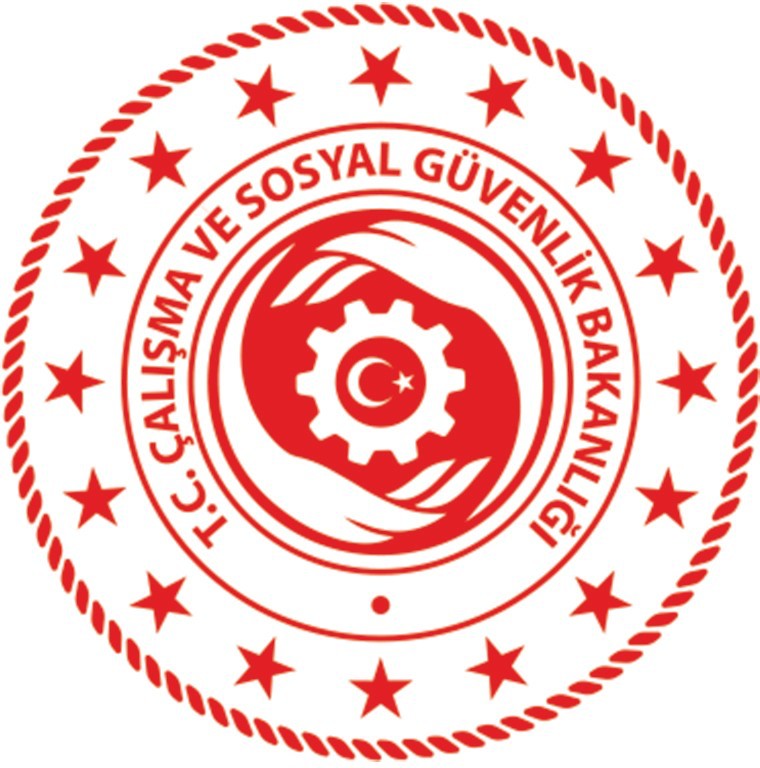 T.C. ÇALIŞMA VE SOSYAL GÜVENLİK BAKANLIĞI İŞ SAĞLIĞI VE GÜVENLİĞİ GENEL MÜDÜRLÜĞÜİş Ekipmanlarının Periyodik Kontrol Raporlarının Düzenlenmesine YönelikDikkat Edilecek Hususlarwww.isekipmanlari.gov.tr internet sitesinde sunulan periyodik kontrol rapor ve kriterler dokümanları taslak olup içerik olarak sahaya rehberlik etmesi amacıyla oluşturulmuşlardır.Mevzuat güncellemesi ile Resmî Gazete’de bu raporların kullanılması zorunlu hale gelene kadar içerik olarak faydalanabilirsiniz. Şeklen ise İş Ekipmanlarının Kullanımında Sağlık ve Güvenlik Şartları Yönetmeliği Ek 3 - 1.7 maddesinde yer alan hususlara dikkat etmeniz gerekmektedir.Özellikle İş Ekipmanlarının Kullanımında Sağlık ve Güvenlik Şartları Yönetmeliği Ek 3 - 1.7.8 Sonuç Kanaat kısmında belirtildiği üzere raporun bu bölümünde periyodik kontrole tabi tutulan iş ekipmanının varsa tespit edilen ve giderilen noksanlıklar açıklanarak, bir sonraki periyodik kontrole kadar geçecek süre içerisinde görevini güvenli bir şekilde yapıp yapamayacağı açıkça belirtilir.okta sayısı fazla olan tesislerde birden fazla form kullanılabilir. Ya da formun sadece 5. Bölümü çoğaltılabilir.usur derecesi “*” hafif kusurlu ve “**” ağır kusurlu anlamında kullanılmaktadır. Değerlendirme “Uygun”, “Uygun Değil” ve “Uygulanamaz” olarak yapılmıştır.u rapor	(yazı (rakam)) nüsha olarak hazırlanmıştır.1. FİRMA BİLGİLERİ1. FİRMA BİLGİLERİ1. FİRMA BİLGİLERİ1. FİRMA BİLGİLERİFirma AdıPeriyodik Kontrol Başlangıç Tarihi ve SaatiPeriyodik Kontrol AdresiPeriyodik Kontrol Bitiş Tarihi ve SaatiTelefon NumarasıBir Sonraki Periyodik Kontrol TarihiE-postaRapor TarihiPeriyodik Kontrol Metodu ve Kapsamı2. EKİPMAN BİLGİLERİ2. EKİPMAN BİLGİLERİ2. EKİPMAN BİLGİLERİ2. EKİPMAN BİLGİLERİ2. EKİPMAN BİLGİLERİ2. EKİPMAN BİLGİLERİ2. EKİPMAN BİLGİLERİ2. EKİPMAN BİLGİLERİ2. EKİPMAN BİLGİLERİ2. EKİPMAN BİLGİLERİ2. EKİPMAN BİLGİLERİ2. EKİPMAN BİLGİLERİ2. EKİPMAN BİLGİLERİ2.1. ETİKET VE DETAY BİLGİLERİ2.1. ETİKET VE DETAY BİLGİLERİ2.1. ETİKET VE DETAY BİLGİLERİ2.1. ETİKET VE DETAY BİLGİLERİ2.1. ETİKET VE DETAY BİLGİLERİ2.1. ETİKET VE DETAY BİLGİLERİ2.1. ETİKET VE DETAY BİLGİLERİ2.1. ETİKET VE DETAY BİLGİLERİ2.1. ETİKET VE DETAY BİLGİLERİ2.1. ETİKET VE DETAY BİLGİLERİ2.1. ETİKET VE DETAY BİLGİLERİ2.1. ETİKET VE DETAY BİLGİLERİ2.1. ETİKET VE DETAY BİLGİLERİEnerji Sağlayan KuruluşŞebeke TipiŞebeke TipiTTIT	○ TNTN-CSIT	○ TNTN-CSIT	○ TNTN-CSTN-CTN-STN-SŞebeke GerilimiTesise Ait Proje Var mı?Tesise Ait Proje Var mı?Var	○ YokVar	○ YokTek Hat Şeması Var mı?Tek Hat Şeması Var mı?Tek Hat Şeması Var mı?Tek Hat Şeması Var mı?Var	○ YokVar	○ YokKontrol NedeniPeriyodikKontrolTopraklayıcı TipiTopraklayıcı TipiRingDerinYüzeyselBelirlenemediYüzeyselBelirlenemediYüzeyselBelirlenemediTemelTemelYapı CinsiEvTicariEndüstriDiğerEkipmanın Kullanım AmacıEkipmanın Kullanım AmacıSon Kontrol TarihiSon Kontrol TarihiSon Kontrol TarihiSon Kontrol TarihiHava Durumu ve SıcaklığıHava Durumu ve SıcaklığıZemin Nem DurumuZemin Nem DurumuZemin Nem DurumuZemin Nem Durumu2.2. TESPİT EDİLEN BİLGİLER2.2. TESPİT EDİLEN BİLGİLER2.2. TESPİT EDİLEN BİLGİLER2.2. TESPİT EDİLEN BİLGİLER2.2. TESPİT EDİLEN BİLGİLER2.2. TESPİT EDİLEN BİLGİLER2.2. TESPİT EDİLEN BİLGİLER2.2. TESPİT EDİLEN BİLGİLER2.2. TESPİT EDİLEN BİLGİLER2.2. TESPİT EDİLEN BİLGİLER2.2. TESPİT EDİLEN BİLGİLER2.2. TESPİT EDİLEN BİLGİLER2.2. TESPİT EDİLEN BİLGİLERTesisatta Kapsamlı Değişiklik Var mı (>%20)Tesisatta Kapsamlı Değişiklik Var mı (>%20)VarYok4. ÖLÇÜM ALETLERİ BİLGİLERİ4. ÖLÇÜM ALETLERİ BİLGİLERİ4. ÖLÇÜM ALETLERİ BİLGİLERİ4. ÖLÇÜM ALETLERİ BİLGİLERİ4. ÖLÇÜM ALETLERİ BİLGİLERİ4. ÖLÇÜM ALETLERİ BİLGİLERİ4. ÖLÇÜM ALETLERİ BİLGİLERİ4. ÖLÇÜM ALETLERİ BİLGİLERİ4. ÖLÇÜM ALETLERİ BİLGİLERİ4. ÖLÇÜM ALETLERİ BİLGİLERİ4. ÖLÇÜM ALETLERİ BİLGİLERİ4. ÖLÇÜM ALETLERİ BİLGİLERİ4. ÖLÇÜM ALETLERİ BİLGİLERİÖlçüm Aleti AdıÖlçüm Aleti AdıÖlçüm Aleti Seri NoÖlçüm Aleti Seri NoÖlçüm Aleti Seri NoÖlçüm Aleti Seri NoÖlçüm Aleti Kalibrasyon TarihiÖlçüm Aleti Kalibrasyon TarihiÖlçüm Aleti Kalibrasyon NumarasıÖlçüm Aleti Kalibrasyon NumarasıÖlçüm Aleti Kalibrasyon NumarasıÖlçüm Aleti Kalibrasyon Numarası5. KONTROL KRİTERLERİ VE TESTLER5. KONTROL KRİTERLERİ VE TESTLER5. KONTROL KRİTERLERİ VE TESTLER5. KONTROL KRİTERLERİ VE TESTLER5. KONTROL KRİTERLERİ VE TESTLER5. KONTROL KRİTERLERİ VE TESTLER5. KONTROL KRİTERLERİ VE TESTLER5. KONTROL KRİTERLERİ VE TESTLERKONTROL KRİTERİKONTROL KRİTERİKONTROL KRİTERİKONTROL KRİTERİKONTROL KRİTERİKONTROL KRİTERİDeğerlendirmeDeğerlendirmeÖLÇÜM METODUÖLÇÜM METODUÖLÇÜM METODUÖLÇÜM METODUÖLÇÜM METODUÖLÇÜM METODUÖLÇÜM METODUÖLÇÜM METODUÖlçüm ve Doğrulama MetoduÖlçüm ve Doğrulama MetoduÇevrim Empedansı3 Uçlu TopraklamaKlamp Metodu (Çoklu Topraklayıcılı)Çevrim Empedansı3 Uçlu TopraklamaKlamp Metodu (Çoklu Topraklayıcılı)Çevrim Empedansı3 Uçlu TopraklamaKlamp Metodu (Çoklu Topraklayıcılı)Çevrim Empedansı3 Uçlu TopraklamaKlamp Metodu (Çoklu Topraklayıcılı)Çevrim Empedansı3 Uçlu TopraklamaKlamp Metodu (Çoklu Topraklayıcılı)Çevrim Empedansı3 Uçlu TopraklamaKlamp Metodu (Çoklu Topraklayıcılı)TESTLERTESTLERTESTLERTESTLERTESTLERTESTLERTESTLERTESTLERSıraTRAFO İŞLETME VE KORUMA TOPRAKLAMALARITRAFO İŞLETME VE KORUMA TOPRAKLAMALARITRAFO İŞLETME VE KORUMA TOPRAKLAMALARITRAFO İŞLETME VE KORUMA TOPRAKLAMALARITRAFO İŞLETME VE KORUMA TOPRAKLAMALARITRAFO İŞLETME VE KORUMA TOPRAKLAMALARIUygunluk NotuTrafo işletme topraklaması ve koruma topraklaması ayrıksa;Trafo işletme topraklaması ve koruma topraklaması ayrıksa;Trafo işletme topraklaması ve koruma topraklaması ayrıksa;Trafo işletme topraklaması ve koruma topraklaması ayrıksa;Trafo işletme topraklaması ve koruma topraklaması ayrıksa;Trafo işletme topraklaması ve koruma topraklaması ayrıksa;Trafo işletme topraklaması ve koruma topraklaması ayrıksa;Trafo işletme topraklaması ve koruma topraklaması ayrıksa;1Trafo İşletme TopraklamasıRE=……ohmRE=……ohm2Trafo Koruma Topraklaması154 kV Beslemedeki mevcut nötr direnci RN= Toprak kısadevre akımı	IE=Toprak kısadevre trip	tE=Dokunma gerilimi	UTP=Topraklama gerilimi		UE= Dokunma gerilimi (Ek önlem)	USTP= Topraklama gerilimi	UE=Trafo Koruma Topraklaması154 kV Beslemedeki mevcut nötr direnci RN= Toprak kısadevre akımı	IE=Toprak kısadevre trip	tE=Dokunma gerilimi	UTP=Topraklama gerilimi		UE= Dokunma gerilimi (Ek önlem)	USTP= Topraklama gerilimi	UE=ohm kAs kVkV	<kVkV	<2 UTP=…..kV		4UTP=…..kV (M önlemleri) 2 USTP=..kV	4USTP=…..kV (M önlemleri)Trafo Koruma Topraklaması2 UTP=…..kV		4UTP=…..kV (M önlemleri) 2 USTP=..kV	4USTP=…..kV (M önlemleri)Trafo Koruma Topraklaması2 UTP=…..kV		4UTP=…..kV (M önlemleri) 2 USTP=..kV	4USTP=…..kV (M önlemleri)Trafo Koruma TopraklamasıRE=……ohmRE=……ohm2 UTP=…..kV		4UTP=…..kV (M önlemleri) 2 USTP=..kV	4USTP=…..kV (M önlemleri)Trafo Koruma Topraklaması2 UTP=…..kV		4UTP=…..kV (M önlemleri) 2 USTP=..kV	4USTP=…..kV (M önlemleri)Trafo Koruma Topraklaması2 UTP=…..kV		4UTP=…..kV (M önlemleri) 2 USTP=..kV	4USTP=…..kV (M önlemleri)Trafo Koruma TopraklamasıTrafo işletme topraklaması ve koruma topraklaması birleşikse;Trafo işletme topraklaması ve koruma topraklaması birleşikse;Trafo işletme topraklaması ve koruma topraklaması birleşikse;Trafo işletme topraklaması ve koruma topraklaması birleşikse;Trafo işletme topraklaması ve koruma topraklaması birleşikse;Trafo işletme topraklaması ve koruma topraklaması birleşikse;Trafo işletme topraklaması ve koruma topraklaması birleşikse;Trafo işletme topraklaması ve koruma topraklaması birleşikse;1AG tarafı TN ve PEN tek noktada topraklı ise Topraklama gerilimi	UE=…….kVAG tarafı TN ve PEN tek noktada topraklı ise Topraklama gerilimi	UE=…….kVUE<UTP< UTP………kVBirleşik Trafo TopraklamasıRE =……ohmRE =……ohm2AG tarafı TN ve PEN çok noktada topraklı ise Topraklama gerilimi	UE=…….kVAG tarafı TN ve PEN çok noktada topraklı ise Topraklama gerilimi	UE=…….kVUE<2.UTP<2.UTP………kVBirleşik Trafo Topraklaması	RE =……ohmBirleşik Trafo Topraklaması	RE =……ohmBirleşik Trafo Topraklaması	RE =……ohm3AG tarafı TT ise	U2=UE+0,23kVTopraklama gerilimi	U2=……..kV	<1,2kVAG tarafı TT ise	U2=UE+0,23kVTopraklama gerilimi	U2=……..kV	<1,2kVAG tarafı TT ise	U2=UE+0,23kVTopraklama gerilimi	U2=……..kV	<1,2kVBirleşik Trafo TopraklamasıRE =……ohmRE =……ohm9. Yetkili Kişi Bilgileri9. Yetkili Kişi Bilgileri9. Yetkili Kişi BilgileriPeriyodik Kontrolü Yapmaya Yetkili KişininPeriyodik Kontrolü Yapmaya Yetkili KişininPeriyodik Kontrolü Yapmaya Yetkili KişininAdı SoyadıİmzasıMesleğiDiploma Tarihi ve Diploma NumarasıEkipnet Kalıcı Kayıt Numarası